              Comune di Porano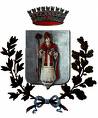                                                          PROVINCIA DI TERNI                   P.zza Carlo Alberto, 1 Tel. 0763/374462 fax 0763/374108                             Email marzia.coppola@comune.porano.tr.itCOME USARE LA COMPOSTIERA DESCRIZIONE Informazioni generaliTutti i rifiuti verdi (o rifiuti organici), contengono sostanze preziose che devono tornare alla natura, perché la terra ne ha bisogno per altre piante, altri fiori e altri frutti. Quindi, non buttiamoli, ma riutilizziamoli correttamente con il Compostiera. Dentro il Compostiera ferve l'attività: in quell'ambiente ricco di nutrimento, caldo e umido, protetti dalla pioggia e dal freddo, piccoli insetti, lombrichi, batteri e ogni sorta di altri microrganismi sono al lavoro per decomporre il contenuto e trasformarlo nell'humus che ci servirà per concimare le piantine dell'orto e per avere fiori più belli, senza bisogno di fertilizzanti chimici. Il lavoro non manca: ogni giorno ci sono nuovi rifiuti verdi da trasformare: avanzi di cibo cotto, scarti di frutta, verdure avariate, pane ammuffito, fondi di caffè, fiori recisi, sfalci d'erba, foglie secche... Il Compostiera ha imparato dalla natura, e la aiuta: è un contenitore semplice, che tutti possono usare, nel quale vengono create e mantenute le condizioni ottimali perché la decomposizione - che è un procedimento completamente naturale - si possa svolgere rapidamente, al riparo da agenti atmosferici e climatici negativi. A seconda delle stagioni, ci vogliono 2-4 mesi per "completare un ciclo" ed ottenere il compost, che si potrà estrarre dal portellino laterale. E' facile distinguere il compost maturo da quello non ancora pronto: quello maturo ha l'aspetto di un terriccio scuro, morbido, spugnoso, con il classico odore di "sottobosco": un fertilizzante pregiato, ricco di sostanze nutritive, completamento naturale, prodotto solo con i rifiuti scelti accuratamente da noi stessi. Facile da fare, sicuro da utilizzare perché è il compost fatto da noi. Ricorda che... Il compost è un fertilizzante a lenta concessione ed è quindi un ottimo rammendante del terreno . E' indicato in primavera per cominciare piante e alberi. Il compost migliora la struttura del terreno: in un terreno con una buona struttura piante ed alberi cresceranno meglio e più in fretta. Ad esempio, utilizzando il compost su un terreno argilloso, lo renderà più morbido migliorerà la sua ossigenazione e farà sì che possa trattenere meglio l'acqua. Istallare il compost: dove e come 1.Scegliere un luogo soleggiato MINIMO 2M DL CONFINE; 2. Posizionare il compostiera sul terreno: così facendo faciliterete ai lombrichi e ai microrganismi l'ingresso nel contenitore; 3. Disporre la piastra di fondo badando a smuovere il terreno soltanto in corrispondenza della parte centrale e non del bordo laterale, per evitare un eventuale futuro affossamento; 4. Montare i pannelli e il coperchio; Riempimento1.Quando riempite il compostiera per la prima volta, è consigliabile immettere nel contenitore una quantità pari a circa due secchi di compost maturo (prelevato da un altro compostiera) oppure creare un letto anche con paglia o foglie. In questo modo i microrganismi che si trovano nella terra potranno attaccare subito i vostri rifiuti. 2. Immettere poi nel compostiera la quantità di rifiuti organici che producete giornalmente in famiglia: è sconsigliabile sovraccaricare il compostiera, specie all'inizio, con grandi quantità di erba o foglie. 3. tenete presente che certi tipi di foglie si decompongono con difficoltà (castano, pioppo, noce, betulla, acacia, magnolia); 4. per sapere quali tra i vari tipi di rifiuti organici sono adatti a fare il compost, leggete con attenzione la tabella relativa Estrazione dal compost 1.Sollevate il portello: se i rifiuti si sono trasformati in un soffice terriccio nero e spugnoso allora il compost è pronto per essere utilizzato; 2. Non è necessario svuotare completamente il contenitore; 3. per estrarre il compost aprire lo sportellino nella parte inferiore (già decomposta) che potrà essere utilizzata per concimare piante e fiori.